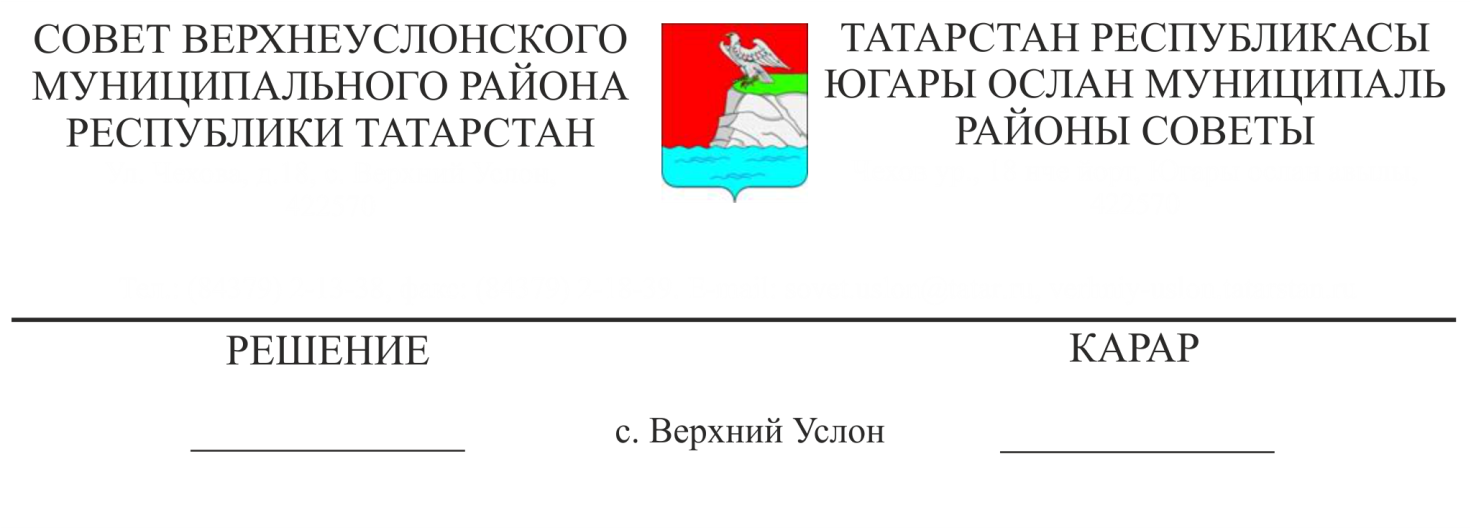 Об исполнении бюджета Верхнеуслонского муниципального района за 1 полугодие 2019 годаЗаслушав и обсудив информацию  председателя Финансово-бюджетной Палаты Верхнеуслонского муниципального района Колесовой Е.Е.  об исполнении  бюджета Верхнеуслонского муниципального района за 1 полугодие 2019 года, Совет Верхнеуслонского муниципального района  решил:1.Информацию об исполнении  бюджета Верхнеуслонского муниципального района за 1 полугодие 2019 года принять к сведению (Приложение № 1)2. Разместить настоящее решение на официальном сайте Верхнеуслонского муниципального района и на официальном портале правовой информации Республики Татарстан.Председатель Совета,Глава Верхнеуслонскогомуниципального района                                        М.Г. ЗиатдиновПриложение № 1 к решению Совета Верхнеуслонского муниципального района  от «19 » августа 2019 года № 48-539Исполнение консолидированного бюджета Верхнеуслонского муниципального района за 1 полугодие 2019 года, тыс.руб.Наименование показателяПлан 2019 годФакт 1 полугодие 2019 г.% исполненияДоходы местного бюджета640 553,1317 158,949,51.Налоговые доходы	244 213,9107 261,243,91.1 налог на доходы физических лиц132 283,855 642,042,11.2 доходы от уплаты акцизов29 700,015 489,352,11.3 налог, взимаемый в связи с применением упрощенной системы налогообложения9 663,95 120,253,01.4 единый налог на вмененный доход для отдельных видов деятельности4 927,22 146,143,61.5 единый сельскохозяйственный налог53,0105,9199,81.6 налог, взимаемый в связи с применением патентной системы налогообложения131,8126,796,11.7 налог на имущество физических лиц4 942,1334,96,81.8 земельный налог54 249,126904,049,61.9 налог на добычу полезных ископаемых6 000,0228,63,81.10 государственная пошлина2 263,01 163,551,41.11 прочие---2. Неналоговые доходы23 077,015 112,265,52.1 доходы от использования имущества, находящегося в государственной и муниципальной собственности7 950,03 362,142,32.2 плата за негативное воздействие на окружающую среду209,0168,680,72.3 прочие доходы14 918,011 581,577,63.Безвозмездные поступления373 262,1194 785,552,23.1 Безвозмездные поступления из бюджетов других уровней373 262,1199 277,453,43.1.1 дотации26 438,913 220,050,03.1.2 субвенции132 262,969 051,352,23.1.3 субсидии199 159,0112 163,856,33.1.4 иные межбюджетные трансферты15 381,34 808,331,33.1.5 прочие безвозмездные поступления20,034,0170,03.2 Доход от возврата остатков субсидий, субвенций и иных межбюджетных трансфертов-213,5-3.3 Возврат остатка субсидий, субвенций и межбюджетных трансфертов, имеющих целевое назначение прошлых лет--4 705,4-Расходы местного бюджета694 235,0330 132,747,61.общегосударственные вопросы117 735,061 944,752,62.национальная оборона1 641,7820,850,03.национальная безопасность и правоохранительная деятельность4 475,81 596,635,74.национальная экономика56 015,87 995,614,35.жилищно коммунальное хозяйство42 791,113 479,331,56.охрана окружающей среды9 030,0453,05,07.образование351 810,7198 588,256,48.культура,кинематография и средства массовой информации75 484,032 964,343,79.здравоохранение251,8125,950,010.социальная политика14 380,12 979,320,711.физическая культура и спорт 18 592,07 763,541,812.межбюджетные трансферты2 027,01 421,570,1Профицит(+), дефицит (-)-53 681,9-12 973,824,2